Motivovanost jmenných znaků v ČZJV. TrčkováKarolína – LIŠKAMoje slyšící kamarádka, která od svých neslyšících kamarádů dostala jmenný znak LIŠKA. Vychází z jejího příjmení – Lišková.EVAZnak EVA patří mezi tradiční/biblické znaky. Mikulíková ho ve své bakalářské práci Biblická́ osobní vlastní jména v českém znakovém jazyce z roku 2016 řadí do podskupiny jmenných znaků s nejasnou motivací. Rovněž uvádí, že tento jmenný znak nesouvisí s významem jména v hebrejštině.Mgr. Servusová – VDANÁMagistra Servusová nám vyprávěla, že svůj jmenný znak získala od neslyšících spolužáků na začátku vysokoškolského studia. Byla v té době už vdaná a její spolužáci tuto skutečnost vybrali jako motivaci pro její jmenný znak. Ten jí také zůstal, ačkoli už jistě není jediná vdaná z jejího ročníku.  H. ČermákováVÁCLAV HAVEL – prsty ve tvaru písmene V, nejprve se zaznakuje jméno Václav a pak znak pro vítězství, který Václav Havel často používalMinistryně práce JANA MALÁČOVÁ – pokrčená dlaň ruky pohybem ukazuje malého člověkaDONALD TRUMP – prsty ve tvaru číslice 4, pohybem u čela napodobíme vlasy prezidenta TrumpaLUCIE – prsty ve tvaru L, rukou zakroužíme do tvaru UHANA – ukazováčky přejedeme kolem koutků úst, čímž vytvoříme písmeno HA. BouškováMinistr zdravotnictví Jan Blatný – znak pro BLÁTO (prsty jsou k sobě a směřují nahoru a pohyb je veden dolů)Profesorka Alena Macurová – znak pro KOČKU (dlaně a prsty představují kočičí fousky)Tlumočník znakového jazyka Josef Zeman – znak podle sluchadla s kostním vedením, pohyb ruky je veden z vrchu hlavy na stranu k uchuO. PospíšilováDaniela Nováková – tvar pravé ruky je písmeno C umístěné nad čelem. Jmenný znak Danča dostala dle toho, že nosí neustále sluneční brýle ve vlasech.Josef Valdman – Ukazovák a palec pravé ruky chytají obočí na pravé straně obličeje. Jmenný znak dostal Pepa z důvodu, že má piercing v obočí.Mirka Neubauerová – pravá ruka je v pozici B a přejíždí z levé části čela na pravou. Mirka dostala tento jmenný znak, protože nosí ofinu.Všechny výše uvedená jmenné znaky jsou tzv. deskriptivní, tudíž vypovídají o vzhledu či vlastnostech. Mé jmenné znaky, jak křestního jména (tvar ruky písmeno O) tak i příjmení (Pospíšilová – znak POSPÍCHAT/POSPÍŠIT) jsou iniciované.B. ŠtikováJANMůj přítel Jan se jmenuje podle Jana Křtitele. 
Znak JAN patří mezi kombinované jmenné znaky.
Jmenný znak nesouvisí s významem jména v hebrejštině. 
Vzhledem k tomu, že křtil lidi ho Mikulíková ve své bakalářské práci řadí do podskupiny „podle typické činnosti“.
2. jmenný znak podle tabulky Radky Faltínové patří do podskupiny – dle příhody – Jan Křtitel byl popraven. Jmenný znak nesouvisí s významem jména v hebrejštině.PETRAMoje nejlepší kamarádka se jmenuje Petra. 
Znak PETR/PETRA patří mezi obecné/tradiční jmenné znaky.
Jmenný znak nesouvisí s významem jména v hebrejštině. 
Dle legendy měl sv. Petr měl klíč od nebeské brány, pomocí kterého osvobodil chudé lidi z jakési kobky. Jméno Petr je z tohoto důvodu motivováno klíčem. Mikulíková ho ve své bakalářské práci řadí do podskupiny A – souvislost s legendami o svatých. JIŘÍMůj děda se jmenuje Jiří.
Znak JIŘÍ patří mezi obecné/tradiční jmenné znaky. 
Dle legendy sv. Jiří zabil draka, proto je jmenný znak motivován – ruce drží kopí a bodají šikmo dolů. Mikulíková ho ve své bakalářské řadí do podskupiny A – souvislost s legendami svatých.K. MenhartováBabiš – užívá se znak pro babičku (na základě podobnosti těchto dvou slov v ČJ)Blatný – užívá se znak pro bláto (na základě podobnosti v ČJ)David – tradiční znak, motivován bojem Davida proti Goliášovi v Bibli (točil prakem, ze kterého vymrštil kámen)E. LepesantováKarel prsty znázorňují okraje korunyOdvozeno od Karla IV.  Alžběta Prstem znázorníme tvar brýlí kolem očí Alžběta často nosí brýle AdélaPrstovou abecedou uděláme nejdříve A (jako Adéla) poté B (jako Adélky příjemní Boušková)M. NeubauerováEVA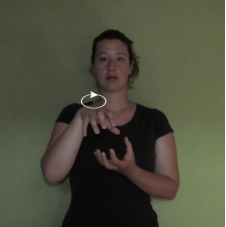 Jmenný znak EVA patří do obecných (tradičních) jmenných znaků a jeho motivovanost by mohla pocházet z „legend svatých“ (biblický Adam a Eva – jedna z forem jmenného znaku pro Adama je totožná se jmenným znakem EVA).Nicméně se uvádí, že jmenný znak má nejasnou motivovanost. MARIE 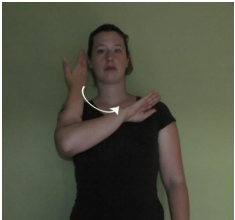 Jmenný znak MARIE patří do skupiny deskriptivních a dále se dělí do podskupiny „vnější charakteristika – přímý popis“, která je založena na oblečení. Znak je motivovaný šálou, kterou Marie nosila přes hlavu.ADÉLAJmenný znak ADÉLA patří mezi JZ závislé na mluveném jazyce.Patří do skupiny „transliterované“ a je založený na podobnosti jména s jiným slovem MJ, přesně se slovem anděl. Jmenný znak je motivovaný křídly anděla.MankoveckáAdam - znak vychází ze znaku hřích, a Adam se jím označuje asi protože spolu s Evou byli první, kdo zhřešili- Adam má také druhý znak a ten je totožný se znakem pro Evu, asi protože byli první lidé na světě, proč je znak ale stejný, to nevímEliška - znak je motivován od znaku LIŠKA, protože zní podobněAdolf Hitler - motivován od jeho typického knírku a doprovází ho náznak vztyčení praviceD. NovákováVáclav Havel – znak odvozen od jeho charakteristického gesta Markéta Spilková – znak odvozen od jejích ďolíčků ve tváříchAndrej Babiš – znak odvozen od podobného slova „babička“T. HoloubkováPetr – tradiční/biblický jmenný znak, motivovaný pravděpodobně klíčem od nebeské brányAdéla – motivace znakem ANDĚL (křídla, zní podobně)Babiš – motivace znakem BABIČKA (zní podobně)A. FormánkováJiří – motivovanost od biblického jména – svatý Jiří, který držel kopí → znak pro JIŘÍ je znak pro kopíhttps://www.spreadthesign.com/cs.cz/search/ Marie – motivovanost opět od biblického jména – Pana Marie → znak pro Marie znázorňuje Ježíšovy rány (kde mu byly probity ruce)https://www.spreadthesign.com/cs.cz/search/ Donald Trump – znakuje se naznačením jeho patky – tento znak je tedy motivován výrazným rysem D. Trumpa → jeho patkou, která velmi často „vlaje“ ve větruhttps://media.spreadthesign.com/video/mp4/17/463352.mp4K. SvobodováVeronika Chladová:Veronika: V + krouživý pohyb v oblasti vpravo před bradou + artikulace slova „veronika“Motivovanost: inicializace, jmenný znak vychází z osobního jména v mluveném jazyce + specifický pohybChladová: ZIMA + artikulace slova „chladová“Motivovanost: jmenný znak vychází z podoby jména v mluveném jazyce, tedy překlad významu z MJ do ZJMiroslava Němcová:Miroslava: M + 2x pohyb poklepání tří prstů na dlaň + artikulace slova „miroslava“Motivovanost: inicializace, jmenný znak vychází z osobního jména v mluveném jazyceNěmcová: NĚMECKO + artikulace slova „němcová“Motivovanost: překlad významu z MJ do ZJ Radim Fiala:Radim: R + 2x pohyb spínání prstů ↗↖ + artikulace slova „radim“Motivovanost: inicializace, jmenný znak vychází z osobního jména v mluveném jazyceFiala: FIALOVÝ + artikulace slova „fiala“Motivovanost: překlad významu z MJ do ZJJ. BačákováALŽBĚTA Holápopis: jako její jmenný znak se používá znak ŠVÉDSKOmotivace: žila ve Švédsku a její druhý obor je právě Švédština
MARKÉTA Šafránkovápopis: její jmenný znak kopíruje (zvětšeně) obrys rtůmotivace: téměř vždy má rty výrazně namalované červenou rtěnkouVERONIKA Skohoutilovápopis: její jmenný znak je stejný jako znak KOHOUTmotivace: vychází z jejího příjmení, které toto zvíře může připomínatN. BarešováPrvní jsem si vybral znak v ČZJ pro ministra vnitra Jana Hamáčka. Pro zprávy v ČZJ byl odhlasován tento znak. Je patrné, že je znak spojen s prvním písmenem příjmení H. 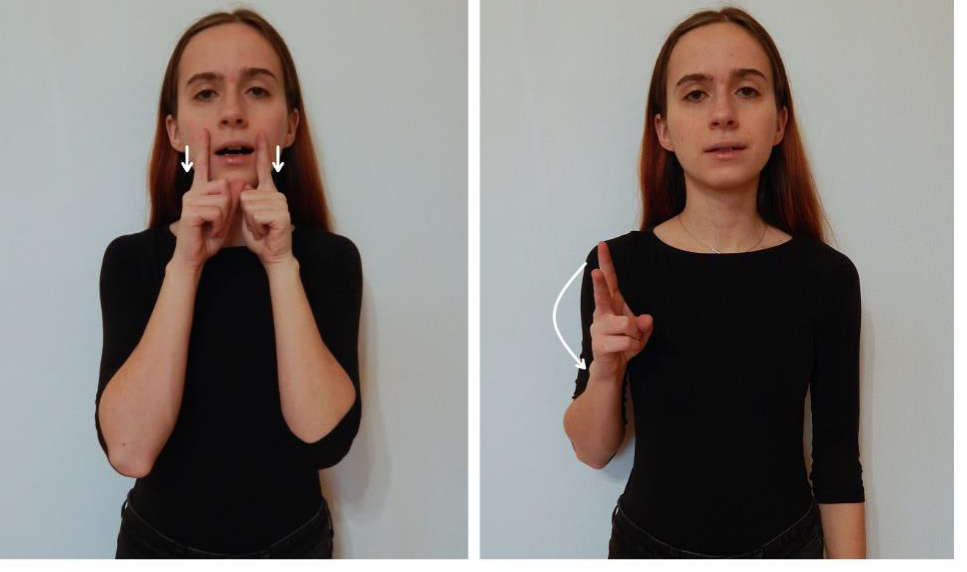 Obr. 1 Hamáček Druhé osobní jméno v ČZJ jsem si vybrala z řad mích spolužáků. Daniela Nováková má jmenný znak, který vypadá jako znak pro sluneční brýle, které vždy nosí na hlavě. Je to tedy znak motivovaný vnějším pro ni typickým motivem. Třetí osobní znak jsem si v ČZJ také vybrala z řad spolužaček. Eva Lepesantová při hodinách ČZJ využívá pro své jméno biblicky znak pro jméno Eva. Je to dáno konvencí a ty to znaky pro biblická jména, údajně vznikly v hodinách náboženství na školách pro sluchově postižené. M. KučováJiří Paroubek – motivace znaku: jeho bradavice na tvářiEva Samková – motivace znaku: namalovaný knír, který si kreslí vždy před závodyDonald Trump – motivace znaku: vlasy, účes(Barack Obama – motivace znaku: uši?)